                                        TARTMA     Varlıkların ağırlığını tartı ile ölçeriz. Ağırlık ölçü birimi Kilogramdır. Kısaca “kg” şeklinde gösterilir.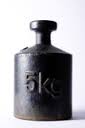 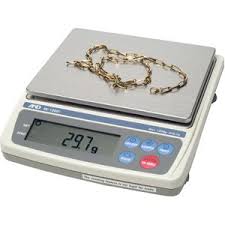 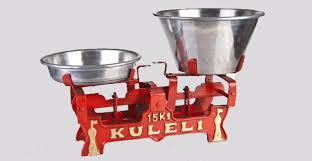 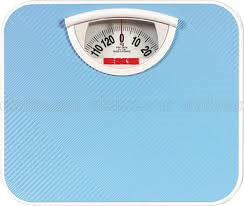 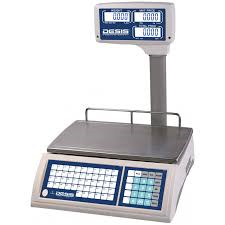 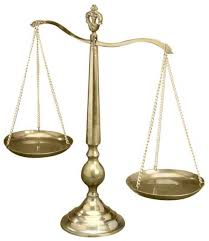 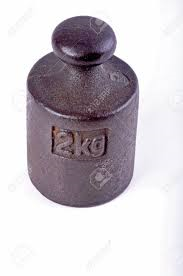 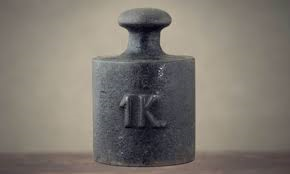 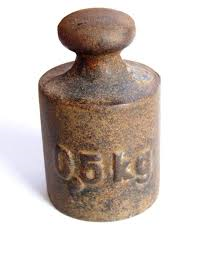 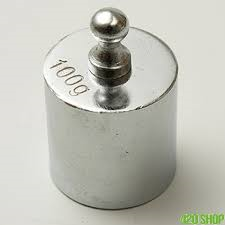 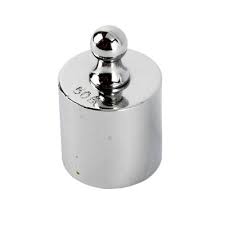 1 kg =1000 gramdır. Gram ise  “g” şeklinde gösterilir.                                                           TARTMAAşağıdaki bilgilerden doğru olanların başındaki kutucuğu maviye, yanlış olanların başındaki kutucuğu kırmızıya boyayınız.   1 kilogram 1000 grama eşittir.   2 kilogram içerisinde 10 tane 250 gram vardır.   2 tane yarım kilogram 1 kilogram eder.   4 tane 250 gram 3 kilogram eder.   Kilogram kısaca “kg” ile gösterilir.   Katı maddelerin ağırlık birimi kilogramdır.   Gram kısaca “ g” ile gösterilir.   Sıvı maddelerinde ölçü birimi kilogramdır.7 tane 250 gram 2 kilogramdan küçüktür.2 kilogram içerisinde 8 tane 250 gram vardır.Altın gibi çok değerli maddeler genelde kilogramla satılır.Pazardan aldığımız elmalar tartı ile tartılır.2000 gram mandalina ile 2 kg mercimeğin ağırlığı birbirine eşittir.3 tane yarım kilogram, 2 kilogramdan ağırdır.	 1 kilogram fıstık, 100 gramlık poşetlerden 12 taneye doldurulur.                    150 gramlık elmalı şekerlerden 10 tanesi 1 kilogramdan ağırdır.                   1 Kilogram demir ile 1 Kilogram pamuğun ağırlığı eşittir.                   750 gram dondurmaya 250 gram dondurma daha eklenirse 1 kg dondurma                        olur.                   85 gram çikolatalardan 10 tanesi 1 kilogram eder.                   2 tane 750 gram 1kg 500 g kilogram eder.    Aşağıda verilen kıtaların ve okyanusların isimlerini yazınız. Kıtalarda bulunan ülkelerden iki ülke yazınız.                                                                                                 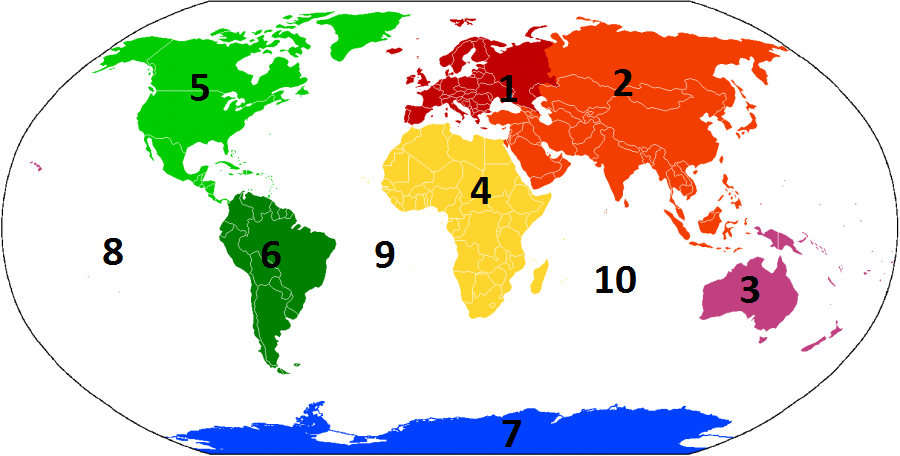 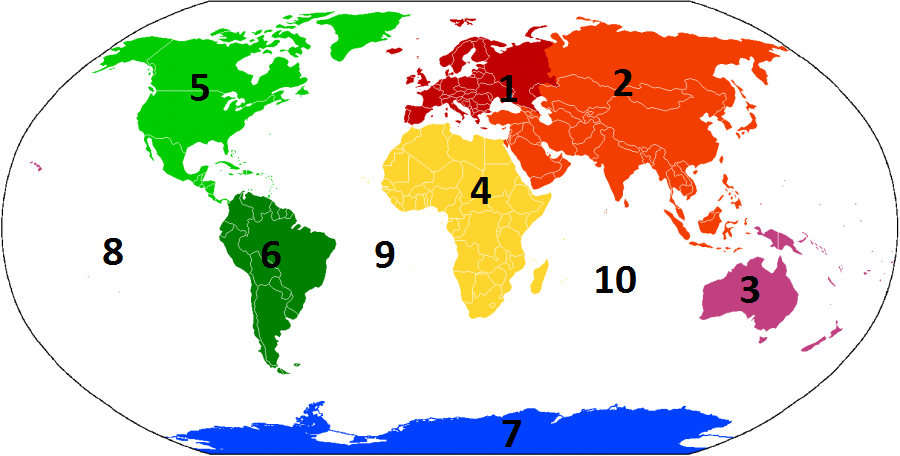                                                        KOMŞU ÜLKELERİMİZ                Komşu ülkelerimizi yazıp, başkenti ve bayrağıyla eşleştiriniz.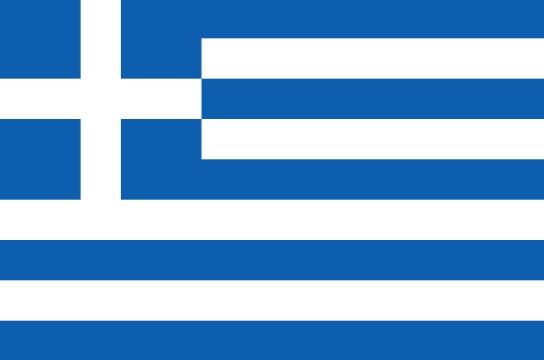 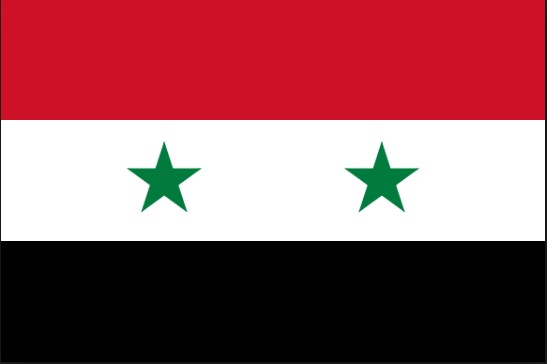 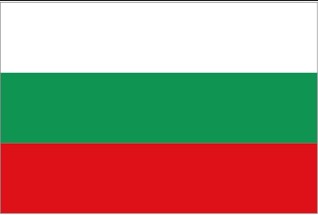 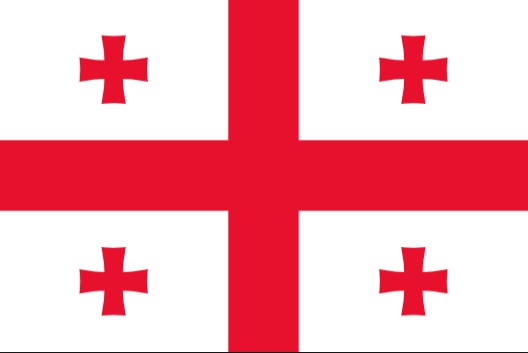 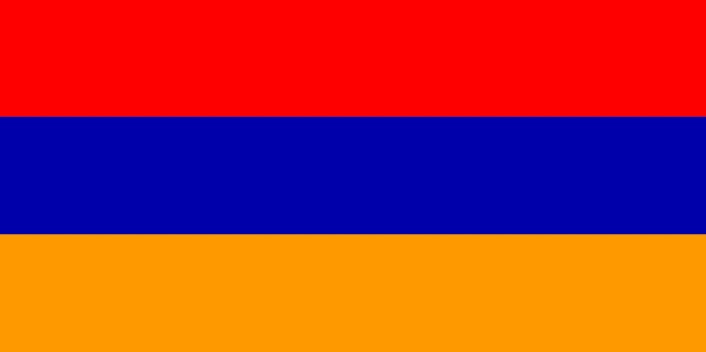 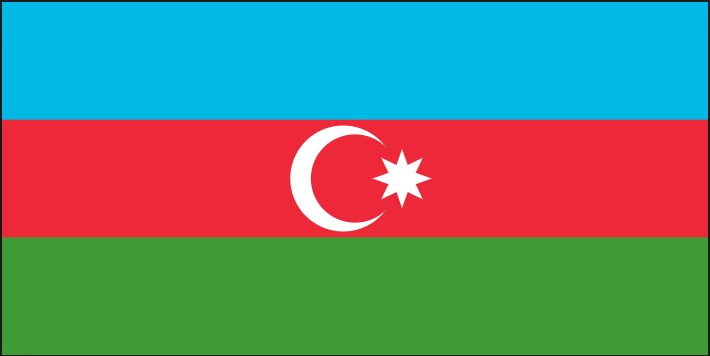 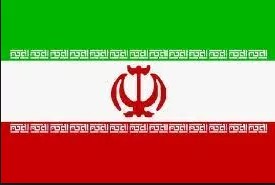 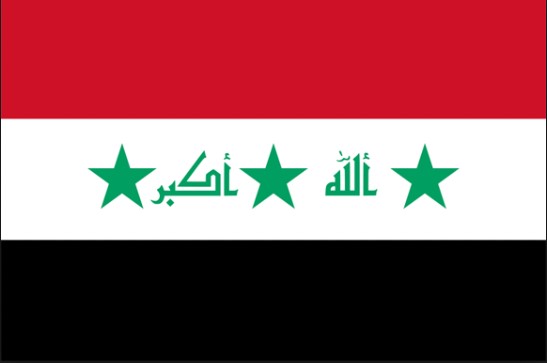 6 kg = ……… yarım kg5 kg = ……… yarım kg10 kg = ……… yarım kg4 kg = ……… yarım kg3 kg = ……… yarım kg12 kg = ……… yarım kg2 kg = ……… yarım kg7 kg = ……… yarım kg14 kg = ……… yarım kg1 kg = ……… yarım kg9 kg = ……… yarım kg16 kg = ……… yarım kg16 yarım kg = ……… kg18 yarım kg = ………   kg8 yarım kg = ………   kg14 yarım kg = ………   kg20 yarım kg = ………   kg6 yarım kg = ………   kg12 yarım kg = ………   kg22 yarım kg = ………  kg4 yarım kg = ………   kg10 yarım kg = ………   kg24 yarım kg = ………   kg2 yarım kg = ………   kg1 kg = ………g7 kg = ………g4 kg = ………g10 kg = ………g3 kg = ………g9 kg = ………g6 kg = ………g13 kg = ………g5 kg = ………g2 kg = ………g8 kg = ………g15 kg = ………gKıta ve Okyanus AdıKıtalarda bulunan ülkelerden iki ülke adı yazınız.1………………………..……………………     ………………………2………………………..……………………     ………………………3………………………..……………………     ………………………4………………………..……………………     ………………………5………………………..……………………     ………………………6………………………..……………………     ………………………7………………………..……………………     ………………………8………………………..Dünyanın 1/3 ‘nü kaplamakta9………………………..Dünyanın 1/5 kaplamaktadır10………………………..Dünyanın 1/ 8 kaplamakta.Komşu ülkeler 1……………………   2……………………3……………………4……………………5……………………    6……………………7……………………    8……………………